DEMANDE D’AIDE A L’AGENCE DE L’EAU POUR DES TRAVAUX DE RESEAUX D’EAU POTABLE  D’UN MONTANT SUPERIEUR A 150 000 € HT(…)Le Conseil … (Municipal, Syndical, de Communauté) après délibération, décide :d’adopter le projet de travaux de réseaux d’eau potable … (nature et lieu des travaux), évalué à … € HT ;de réaliser cette opération sur le réseau d’eau potable (études et travaux), selon les principes de la Charte Qualité nationale des réseaux d’eau potable ;de mentionner dans les pièces du Dossier de Consultation des Entreprises que l’opération sera réalisée sous charte qualité nationale des réseaux d’eau potable ;de solliciter l’aide de l’Agence de l’Eau (et du département) pour la réalisation de cette opération.(…)>> A télécharger : la charte qualité nationale des réseaux d’eau potable 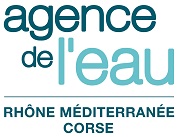 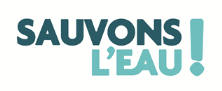 ANNEXE 1RESPECT DE LA CHARTE QUALITE NATIONALEDES RESEAUX D’EAU POTABLEMODELE DE TEXTE A INSERER DANS UNE DELIBERATION